Your Business NameSocial Media StrategyDD/MM/YYYYIntroduction[Insert an introductory paragraph for your business explaining the purpose of this social media strategy]Company Values[Insert Company’s Mission statement][Insert Company’s Core Values]Objectives[Insert business name]’s objectives for using Social Media Marketing are:[Delete those which are not relevant]To increase brand awareness of [insert business name]To build our email mailing listTo provide additional customer serviceTo provide additional after sales supportTo increase traffic to our website www.yourdomainname.comTo encourage loyalty from our customersTo increase our sales & revenueTo keep us in control of public commentsInclude your own objectivesAvatar[Insert your custom Avatar]GoalsOur 3 Main Goals are[Insert goal one]This goal will be measured by [Insert how you will measure success for this goal]2. [Insert goal two]This goal will be measured by [Insert how you will measure success for this goal]3. [Insert goal three]This goal will be measured by [Insert how you will measure success for this goal]Roles[Insert staff member or outsourcing company name] will be responsible for[Delete roles not applicable]Content CreationSourcing media articlesMonitoring and Responding to commentsReplying to inbox messagesCreating artworkScheduling postsResponsible for platform [x][Insert staff member or outsourcing company name] will be responsible for[Delete roles not applicable]Content CreationSourcing media articlesMonitoring and Responding to commentsReplying to inbox messagesCreating artworkScheduling postsResponsible for platform [x]If you have a question relating to Social Media - if something is relevant, appropriate or how to react to something please contact [Insert Name and contact details]Facebook
[x] hours per day/week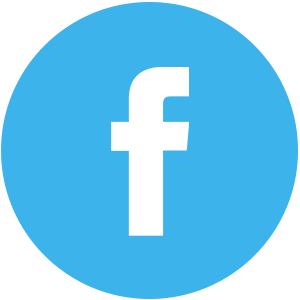 [Insert paragraph on your objective for using Facebook. Include reasons for using this platform and what you hope to achieve from it]Facebook Business Page PostsShare relevant articlesPost engaging content - questions, Fill in the blank etcPost helpful content - Tips etcPost promotional postsShare upcoming events and industry news[x] posts per dayFacebook Engagement with other pagesLike other pages relevant to goals as business pageComment on other pages posts relevant to goalsFacebook AdvertisingAdvertising budget per day [Insert amount]Ad to increase likes                 [% of total Facebook ad budget]Ad to drive traffic to website  [% of total Facebook ad budget]Ad for opt in list                       [% of total Facebook ad budget]Campaign based ads                [% of total Facebook ad budget]Metrics to measureLikes: Facebook business page likesEngagement: likes, comments, shares, clicks on postsReach: Number of people seeing postsAdvertising: Return on nvestmentNumber of clicks through to website[Create a posting schedule for Facebook to include with this strategy]Twitter
[x] hours per day/week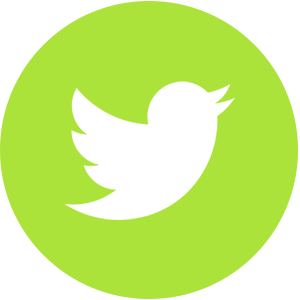 [Insert paragraph on your objective for using Twitter. Include reasons for using this platform and what you hope to achieve from it]Twitter ProfileTweet relevant articlesTweet engaging content - questions, Fill in the blank etcPromotional TweetsTweet upcoming events and industry newsRe-Tweet interesting relevant TweetsReply to Tweets[x] Tweets per dayTwitter Engagement with other usersFollow other Twitter users to engage with themReply to relevant tweetsThank new followersTry to keep the ratio of Followers:Following at 1:1 or (ideally) 5:1Metrics to measureNumber of FollowersNumber of @YourUsername TweetsNumber of Favorited TweetsNumber of your tweets retweetedNumber of clicks through to links[Create a posting schedule for Twitter to include with this strategy]LinkedIn
[x] hours per day/week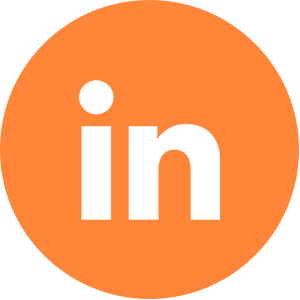 [Insert paragraph on your objective for using LinkedIn. Include reasons for using this platform and what you hope to achieve from it]LinkedIn Personal ProfileShare relevant articlesShare upcoming events and industry newsKeep profile up to dateUpdate Portfolio with new work[x] posts per dayLinkedIn Company ProfileShare relevant articlesPost promotional posts Share upcoming events and industry newsKeep profile up to dateUpdate Portfolio with new work[x] posts per dayLinkedIn Engagement with other peopleConnect with others relevant to goalsJoin relevant groupsInteract with group discussionsLinkedIn AdvertisingAdvertising budget per day [Insert amount]Ad to drive traffic to website  [% of total LinkedIn ad budget]Campaign based ads                [% of total LinkedIn ad budget]Metrics to measureNumber of connectionsNumber of business page followersNumber of likes and comments on posts[Create a posting schedule for LinkedIn to include with this strategy]Pinterest
[x] hours per day/week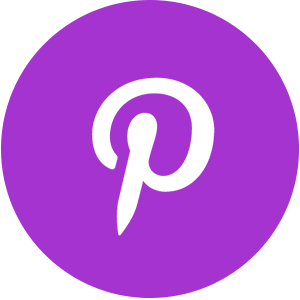 [Insert paragraph on your objective for using Pinterest. Include reasons for using this platform and what you hope to achieve from it]Pinterest Business ProfileCreate new boardsPin relevant imagesPromotional pinsResearch keywords for images[x] pins per dayKeywords to use:[List keywords relevant to your business]Pinterest Engagement with other profilesRe-pin images relevant to your audienceComment on pins and interact with other usersMetrics to measureNumber of followersNumber of likesNumber of re-pinsNumber of clicks through to website[Create a posting schedule for Pinterest to include with this strategy]Google +
[x] hours per day/week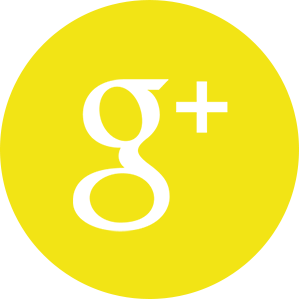 [Insert paragraph on your objective for using Google Plus. Include reasons for using this platform and what you hope to achieve from it]Google + Personal ProfileShare relevant articlesPost engaging content - questions, Fill in the blank etcPost helpful content - Tips etcPost promotional postsShare upcoming events and industry news[x] posts per dayGoogle Business ProfileShare relevant articlesPost engaging content - questions, Fill in the blank etcPost helpful content - Tips etcPost promotional postsShare upcoming events and industry news[x] posts per dayGoogle + Engagement with other pagesAdd other users to your circlesComment on other posts to increase reach & create relationshipsJoin communities & interact in discussions+1 & share other users content when relevantMetrics to measure+1’s Number of people adding you to circlesInteraction on posts[Create a posting schedule for Google + to include with this strategy]YouTube
[x] hours per day/week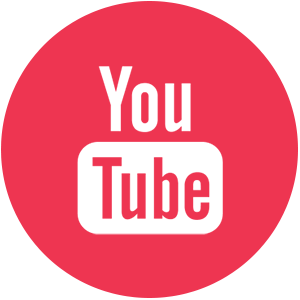 [Insert paragraph on your objective for using YouTube. Include reasons for using this platform and what you hope to achieve from it]YouTube ChannelPost relevant videosResearch keywords for description and titlesShare videos to other platforms[x] videos per weekKeywords to use:[List keywords relevant to your business]Metrics to measureNumber of channel subscribersNumber of viewsTraffic to website[Create a posting schedule for YouTube to include with this strategy]Current Metrics[Today’s Date]FacebookNumber of Page likes								XAverage reach of posts								XAverage number of likes per post						XAverage number of shares per post						XAverage number of comments per post					XMonthly number of links to website						XTwitterNumber of Followers								XNumber Following									XMonthly number of Re-Tweets							XMonthly number of Favorites							XMonthly number of Replies							XMonthly number of links to website						XLinkedInNumber of connections								XNumber of Profile views per week						XNumber of business page followers						XNumber of Group members							XAverage number of Likes per post						XAverage number of comments per post					XMonthly number of links to website						XPinterestNumber of Page Followers							XNumber of Board Followers							XAverage number of likes per pin						XMonthly number of re-pins							XAverage number of comments per pin						XMonthly number of links to website						XGoogle +Number of People have you in their circles 					XNumber of  personal profile +1’s						XNumber of business profile +1’s						XAverage number of +1’s per post						XAverage number of shares per post						XAverage number of comments per post					XMonthly number of links to website						XYouTubeNumber of Channel Subscribers						XNumber of Video Views								XNumber of Video Thumbs Up’s							XNumber of Video Thumbs Down’s						XAverage number of comments per video					XMonthly number of links to website						XProceduresAll comments, messages and enquires to be replied to within [x] hoursIn the event of a negative comment[Insert your policy for dealing with negative comments. Note it is best not to fuel the fire so do not retaliate with anything negative. Also do not delete the comment (unless offensive) as it is good for others to see you resolve the problem. If possible direct the person to email or message you more details so you can resolve the issue in private][Here you can also list any dos and don’ts for your staff in regards to social media]Other[This is a document for you and your staff to refer to so it is a good idea to include frequently asked questions at the back. Also cover items like competitions. If you plan to run these regularly include them in the strategy.]